IIndustrial Lands (CSBP & Farmers Ltd.) Agreement Act 1976Portfolio:Minister for State and Industry Development, Jobs and TradeAgency:Department of Jobs, Tourism, Science and InnovationIndustrial Lands (CSBP & Farmers Ltd.) Agreement Act 19761976/0319 Jun 19769 Jun 1976Reprint 1 as at 9 Jul 2004 Reprint 1 as at 9 Jul 2004 Reprint 1 as at 9 Jul 2004 Reprint 1 as at 9 Jul 2004 Standardisation of Formatting Act 2010 s. 42010/01928 Jun 201011 Sep 2010 (see s. 2(b) and Gazette 10 Sep 2010 p. 4341)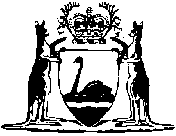 